CAPÍTULO  I EN EL ECUADOR Y EN 1.1 Introducción La educación es un proceso de socialización y aprendizaje encaminado al desarrollo intelectual y ético de una persona, la cual tiene como funciones proporcionar a los estudiantes una formación que desarrolle sus capacidades individuales y le permita la actuación en la sociedad; y así se  desenvuelva buscando oportunidades factibles según su nivel de educación adquirido.Se conoce que la educación también es un medio de desarrollo de la sociedad, de esta a su vez de los países; por lo cual en la mayoría de países, como en el Ecuador, han decidido que la educación que se imparte sea obligatoria. Los niños deben comenzar la educación primaria coincidiendo con el año natural en el que cumplen 6 años y normalmente finalizan a los 12 años de edad.En este capítulo se analizará distintos factores del desarrollo de la educación en América Latina, Evaluaciones del aprendizaje de los niños realizadas en Ecuador y en América Latina. Educación Primaria en los tópicos de Matemáticas y Lenguaje.Planteamiento del problema La calidad de la educación es uno de los factores no tomado en cuenta para el desarrollo de la educación de los estudiantes, es decir que se limita con saber que se están educando sin importar las condiciones físicas de la escuela, o si los alumnos cuentan con el acceso a información, tales con bibliotecas o Internet. Es por esto se plantea un modelo de calidad y se diseña zonas de calidad, para luego determinar el porcentaje de escuelas que se encuentran en zona deseable o zona indeseable de calidad, lo cual se muestra en el desarrollo de esta investigación. Para esta indagación se toma en cuenta factores de conocimientos fundamentales referente a Matemáticas y    Lenguaje para los estudiantes, así como también los servicios con los que cuentan la escuela como infraestructura médica, las formas de evaluación entre otras.Se construye un modelo de calidad medir la calidad en la educación de los establecimientos educativos primarios, los cuales serán estudiados a través del conocimiento en Matemáticas y Lenguaje de los estudiantes de séptimo año de educación básica, en los sectores municipales que constituyen el centro sur de la urbe, las cuales la forman las parroquias: Ayacucho, Bolívar, García Moreno, Letamendi, Olmedo, Ximena. Como  se muestra en el Cuadro 1.1.1.3    El desarrollo de  en el mundo En esta parte se presenta el desarrollo de la educación en el mundo, para tener una vista más clara de los beneficios que tiene la educación alrededor del mundo. El mundo reconoce hace muchos años atrás lo importante de la educación es por esto que tienes procesos y están tomando medidas correctivas al respecto, claro ejemplo de esto son Estados Unidos y Europa.Es por esto que se realizan proyectos de investigación acerca de la educación, como por ejemplo en 1998, el Laboratorio Latinoamericano de Evaluación de Calidad en  de  publicó el Informe del Primer Estudio Internacional Comparativo en Lenguaje, Matemática y Factores Asociados, para alumnos del Tercer y Cuarto Grado de  Evaluaciones de Estudiantes en Matemáticas y Lenguaje a nivel InternacionalEste es un asunto de importancia ya que durante la década de los noventa  se transformó en la principal política pública en América Latina. Un total de trece países participaron en el Estudio, siendo la población-objetivo todas las niñas y niños de Tercero y Cuarto Grado de educación básica de Argentina, Bolivia, Brasil, Chile, Colombia, Costa Rica, Cuba, Honduras, México, Paraguay, Perú, República Dominicana y Venezuela;  también son parte de la investigación los padres o tutores, los profesores y los directores de las escuelas. En 1996 la población total de estos países, en ambos grados, alcanzaba a 19.490.590 alumnos, en tanto la muestra a la que se aplicó ambas pruebas fue de aproximadamente 55 mil alumnos del total de este universo, cifra que se considera estadísticamente apropiada.  En le Tabla 1. 1 se muestran los primeros resultados publicados a fines de 1998 aportan algunos indicios de una clara situación de “bajos” resultados en materia de rendimiento educativo y pusieron de manifiesto la importancia de priorizar una política sistemática, destinada a elevar los rendimientos académicos de los alumnos de la región. Estas y otras conclusiones de la investigación permiten tomar el pulso a la situación educacional de más de sesenta y cuatro millones de niños y niñas que conforman el universo de toda la educación primaria en América Latina.El hallazgo más significativo fue la dispersión de los resultados obtenidos entre los países, de tal forma que éstos se distribuyeron en tres grupos: el primero, conformado por un solo país que alcanzó un puntaje notoriamente  superior al resto; y los otros dos grupos que lograron resultados más cercanos entre sí, con un “bajo” nivel generalizado de logro. Sin embargo, más allá de las comparaciones entre países, el Estudio consideró desde sus inicios realizar un análisis más exhaustivo de los resultados a fin de determinar los factores que pudiesen explicarlos.Junto con las pruebas de Lenguaje y Matemática, se administraron cuestionarios a alumnos, tutores, profesores y directores, para reunir más antecedentes sobre los factores asociados a los niveles de logro. Toda esta información produjo una valiosa base de datos que permite, tanto para cada país como para el ámbito regional, investigar el efecto de un gran número de variables sobre los rendimientos escolares.  Laboratorio Latinoamericano de Evaluación de  (LLECE). El LLECE realizó en 1997 el Primer Estudio Internacional Comparativo orientado a determinar el rendimiento escolar en Lenguaje y Matemática de los alumnos de Tercer y Cuarto Grado de Educación Básica en 12 países, acompañado de cuestionarios que recogieron información de contexto. En 1998, el Laboratorio Latinoamericano de Evaluación de Calidad en  de  publicó el Informe del Primer Estudio Internacional Comparativo en Lenguaje, Matemática y Factores Asociados, para alumnos del Tercer y Cuarto Grado de   Allí se presentó, por primera vez, una visión comparada del logro educativo en países que comparten una cultura con rasgos esenciales comunes. Entre junio y noviembre de 1997 se aplicaron en los 12 países pruebas de Lenguaje a 54.589 estudiantes y de Matemática a 54.417 alumnos de Tercer y Cuarto grado de educación básica, y se administraron cuestionarios diseñados para recabar información sobre las condiciones en que se realiza el aprendizaje a 48.688 estudiantes, 41.088 tutores, 3.675 profesores, 1.387 directores y a 1.509 establecimientos educacionales.1.3.2   Resultados Generales de las pruebas LLECE  El  resultado que se muestra en el Tabla 1.1,  en el segundo tópico de lenguaje (distinguir al emisor y destinatario de un texto) no significa lo mismo en Cuba (con la media más alta) que en Paraguay (con una media de 250), es decir es evidente que en Cuba el rendimiento absoluto de sus estudiantes en este tópico es superior al rendimiento absoluto de los estudiantes de Paraguay, pero en ambos países el resultado indica que de todos los tópicos que se evalúan en la prueba de lenguaje a este hay que prestarle atención en el proceso educativo. El resultado de México en el mismo tópico es Significativamente Bajo, mientras que el de Venezuela es Alto, pero es posible que México haya tenido un mejor rendimiento absoluto de sus estudiantes ya que su media es superior; no obstante, México debe prestarle más atención en el proceso educativo a este tópico que a cualquier otro. En pocas palabras, el significado real de los resultados se encuentra cuando un país los analiza para sí mismo.Los resultados permiten concluir que el tratamiento de los cinco tópicos en Lenguaje y los cinco en Matemática no obedece a patrones que se puedan considerar común es para toda la región, ni para grupos mayoritarios de países. Si bien la heterogeneidad de los resultados es manifiesta, en Lenguaje existen ciertas coincidencias identificables. En la mayoría de los países los alumnos tienden a mostrar rendimientos relativamente bajos o significativamente bajos en los tópicos Identificar Tipos de Texto y en Distinguir el Emisor del Destinatario, lo que indica problemas en tales habilidades. Por otra parte, en la mayoría de los países la capacidad para Reconocer  de un Texto aparece como un tópico con logros altos.En Matemática, el único tópico que muestra cierta homogeneidad es Operatoria con Números Naturales que se observa en el Tabla 1.2, no obstante ningún país alcanza desempeños en las dos categorías significativas, alta y baja. Las mayores discrepancias entre los países se aprecian en Fracciones Comunes y Geometría, las que pueden explicarse por los distintos énfasis que se da a estos tópicos en los primeros niveles de escolaridad de cada país participante.1.3.3 Evaluaciones de Estudiantes en Matemáticas y Lenguaje en EcuadorEn Ecuador tomando como ejemplo las evaluaciones tomadas en los países de América Latina, se han realizado diferentes pruebas en las materias de Matemáticas y Lenguaje en el nivel de educación básica.Debido a la preocupación por aumentar la cobertura de la oferta educativa y por la permanencia de los niños y niñas en la escuela, característica de los años 801, dio paso  a la preocupación por la calidad de la oferta educativa. Para lo cual se dispuso en el año 1996 del Sistema Nacional de Medición de Calidad de  mediante las Pruebas Nacional, APRENDO. Estas pruebas midieron  la calidad de , a través del dominio de destrezas cognitivas fundamentales en áreas básicas del currículum escolar, Matemáticas y Lenguaje. Estas pruebas comenzaron a ser tomadas desde los años 1996 hasta el año 2001, dejaron de tomarse por problema burocráticos,Resultados Generales de las pruebas APRENDOSegún los últimos sondeos y resultados de evaluaciones del Sistema Nacional de Medición de Logros Académicos (en ejecución desde 1996) la realidad de la educación en su proceso enseñaza-aprendizaje no fue del todo positivo. Este aplica un examen a una muestra de alumnos de todo el  Ecuador (3ero., 7mo., y 10mo.  De educación básica), tomando en cuenta las destrezas que debieron haber desarrollado con una educación óptima. Las evaluaciones “Aprendo”, desde 1996 demostraron que cada vez que se aplicaron estas pruebas a los escolares del sector fiscal particular, en los 1125 planteles (escuelas y unidades básicas), se les dificultó sumar y restar, diferenciar medidas (onza, libra, quintal o tonelada) en el área de Matemática.Se le complicó también, articular palabras (conclusiones propias) sobre algunos textos que se les hizo leer en el área de Lenguaje y Comunicación.Los resultados del año 1998 demuestran que los estudiantes del séptimo año de escuelas públicas de  obtuvieron calificaciones promedio de 8.8/20 en Lenguaje y 4.8/20 en Matemáticas, mientras en  se obtuvo 10.7 en Lenguaje y 5.9 en Matemática. En general, la educación privada no muestra un nivel mucho mejor: “Aprendo” 1997 reveló promedios de 6.3 en Matemática y 11.9 en castellano en los séptimos grados de las escuelas particulares del país. La comparación de resultados demuestra que el nivel de aprendizaje en el país desmejoró.  Si con las primeras evaluaciones se obtuvo un promedio de 7.6 en todo el país, en el 2000 este bajó a 6.0.Como muestra en el Tabla 1.3, de esto se detallan algunos datos y resultados  estadísticos de rendimiento escolar, con la aplicación del Sistema de Evaluaciones “Aprendo”.En cualquier caso, los resultados de todo este largo proceso educativo que experimenta el estudiante desde la educación Básica y el Bachillerato; lo refleja cuando intenta aspirar a una instrucción superior.El nivel primario persigue la formación integral de la personalidad del niño mediante el dominio de operaciones matemáticas, lecto-escritura y desarrollo de destrezas que le permitan desenvolverse adecuadamente en el entorno social y natural.La educación primaria está dirigida a niños entre los 6 y los 12 años de edad, comprende seis niveles, de un año lectivo cada uno, organizados de la siguiente forma: 2° Primario Básico, 3° Primario Básico, 4° Primario Básico, 5° Primario Básico, 6° Primario Básico y 7° Educación Básica.Todos los establecimientos de este nivel tienen los seis grados. Las escuelas, por el número de profesores se clasifican en.- Unidocentes: con un solo profesor; Pluridocentes: de dos a cinco profesores; y, Completas: con un profesor para cada grado o paralelo.Este nivel persigue los siguientes objetivos.- a) Orientar la formación integral de la personalidad del niño y el desarrollo armónico de sus capacidades intelectivas, afectivas y psicomotrices, de conformidad con su nivel evolutivo; b) Fomentar el desarrollo de la inteligencia, las aptitudes y destrezas útiles para el individuo y la sociedad; c) Fomentar la adquisición de hábitos de defensa y conservación de la salud y del medio ambiente y de la adecuada utilización del tiempo libre, descanso y recreación; d) Procurar el desarrollo de las aptitudes y actitudes artísticas del niño en todas sus manifestaciones; e) Facilitar la adquisición del conocimiento y el desarrollo de destrezas y habilidades que le permitan al educando realizar actividades prácticas; f) Preparar al alumno para su participación activa en el desarrollo socio-económico y cultural del país; g) Propender a la práctica del cooperativismo y al fomento de la solidaridad humana; y, h) Propender al desarrollo físico, armónico y a la práctica sistemática de los deportes individuales y de grupo. 1.4 muestra el total de planteles, profesores y alumnos de los planteles particulares en la ciudad de Guayaquil el período 2004-2005, se aprecia, en cambio en el nivel Primario la mayor cantidad de planteles y profesores se encuentra en los Particulares Religiosos con 110 planteles, 1.420 profesores,  pero los 116.014 alumnos se encuentran en   el   área   Particular   Laica.   Se aprecia en la tabla 1.5 la evaluación de la calidad, total de planteles, profesores, alumnos según el financiamiento de los planteles en la provincia del Guayas del período lectivo 2004.2005, mientras que el nivel primario tiene 3.170 planteles, 19.800 profesores y 485.882 alumnos.Consideraciones Generales en el Programa de  Matemáticas y Lenguaje en La enseñanza de la matemática en nuestro país se ha basado, tradicionalmente, en el memorismo antes que el desarrollo del pensamiento matemático, como consecuencia de la ausencia de políticas adecuadas de desarrollo educativo, insuficiente preparación, capacitación y profesionalización de un porcentaje significativo de los profesores, bibliografía desactualizada y utilización de textos como guías didácticas y no como libros de consultas. Los programas oficiales adolecen de: Divorcio entre los contenidos correspondientes al nivel primario y medio, sin criterio de continuidad y con temas que se repiten tanto en primaria como en el ciclo básico.Bloques temáticos aislados en cada grado que han conducido al docente al privilegiar algunos de ellos y descuidar el tratamiento de otros.Falta de relación entre los contenidos y el entorno social y natural.Para estructurar los programas de matemática (Anexo 1), se han utilizado el enfoque sistemático, que permite unificar todas las ramas de esta ciencia, garantizar de mejor manera el estudio y facilitar su articulación con otras áreas de conocimiento. La ciencia que estudia el lenguaje es  en sus aspectos pragmático, semántico, morfosintáctico y fonológico.  describe y explica el lenguaje humano, sus relaciones internas, sus funciones y su papel en la vida social. La propuesta curricular del área de lenguaje y comunicación se encuentra en el Anexo 1.1.5 Progreso Educativo en América LatinaAmérica Latina está esforzándose por mejorar sus escuelas y está logrando un claro progreso en al menos algunas áreas. La mayoría de los gobiernos ha ejecutado importantes medidas durante los años posteriores a este último informe, aumentando la inversión, estableciendo y consolidando sistemas de evaluaciones nacionales, trabajando en la implementación de estándares y delegando la autoridad y la responsabilidad a los gobiernos municipales y comunidades locales.Como consecuencia de lo anterior, el número de niños que asisten a las escuelas es mayor que antes y la escolaridad de la fuerza laboral está aumentando progresivamente.Las tasas de matrícula han aumentado sostenidamente en todos los niveles por lo menos desde 1980 (Cuadros A.2–A.3 del Anexo 2). En preescolar éstas superan el promedio mundial y la mayoría de los países están próximos a lograr que todos los niños ingresen a primaria. (Gráfico 1.2.) Sólo alrededor de las tres cuartas partes de los maestros de primaria de América Latina cuenta con la formación mínima que su país requiere. Esta cifra es muy inferior a los promedios mundiales y los de Asia del Este (Gráfico 1.3.) Los niños pobres, que son quienes más necesitan de maestros de buena calidad, tienen las menores probabilidades de tenerlos. Los estados del noreste de Brasil, una zona con un alto índice de pobreza, por ejemplo, tienen las proporciones más bajas de maestros calificados. En Bolivia, los maestros rurales tienen dos veces más posibilidades que los urbanos de carecer de una formación completa; además, tienen mayores probabilidades de abandonar la docencia.Cuadro 1.1Análisis Estadístico de  de  de  en las escuelas Primarias en el cantón Guayaquil,  sector centro – sur de la urbe Plano de la ciudad de Guayaquil: Sector Centro – Sur de Los números indican la orden de la ubicación geográfica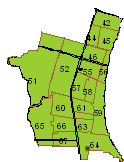 Grupo de Sectores Municipales de Guayaquil, que constituyen el Sector Centro – Sur de 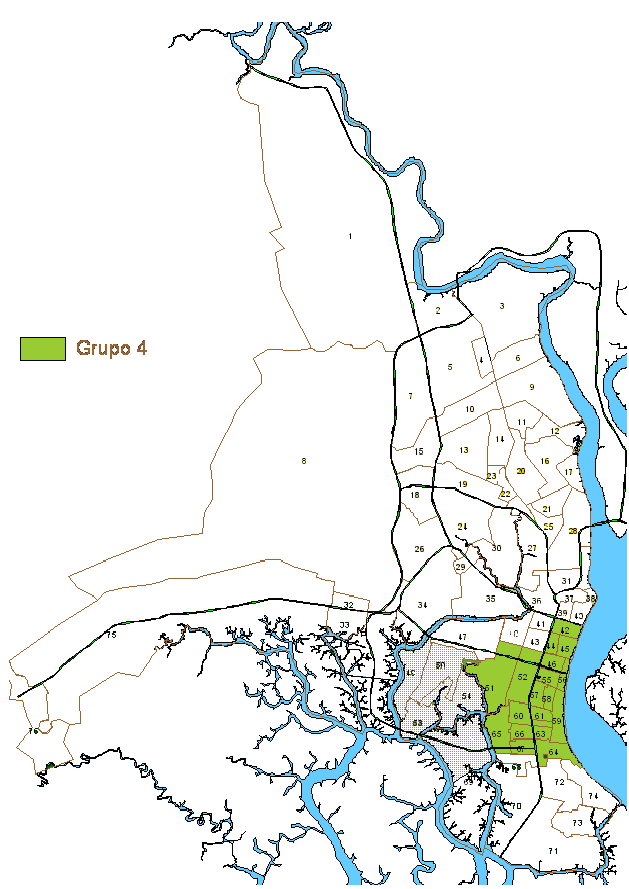 Tabla 1.1Análisis estadístico de  de  de  en las escuelas Primarias en el cantón Guayaquil, sector centro-sur de la urbe.Desempeño de los estudiantes por tópico de Lenguaje, con relación al desempeño de los mismos estudiantes en el total de la prueba de lenguajeFuente: Laboratorio Latinoamericano de Evaluación de  (LLECE). Informe del Primer Estudio Internacional Comparativo en Lenguaje, Matemática Año 1997Tabla 1.2Análisis estadístico de  de  de  en las escuelas Primarias en el cantón Guayaquil, sector centro-sur de la urbe.Desempeño de los estudiantes por tópico de Matemática, con relación al desempeño de los mismos estudiantes en el total de la prueba de Matemática.Fuente: Laboratorio Latinoamericano de Evaluación de  (LLECE). Informe del Primer Estudio Internacional Comparativo en Lenguaje, Matemática Año 1997Tabla 1.3 Análisis estadístico de  de  de  en las escuelas Primarias en el cantón Guayaquil, sector centro-sur de la urbe.Rendimiento Escolar de las Pruebas Aprendo (1996 – 2000)Sobre 20 puntosAño 1996Año 1997Año 1998Año 2000Fuente: Informe Técnico del Desarrollo Validación y Aplicación de las Pruebas Aprendo (1997 – 2001)	Tabla 1.4Análisis estadístico de  de  de  en las escuelas Primarias en el cantón Guayaquil, sector centro-sur de la urbe.Total de Planteles, Profesores y Alumnos de los Planteles Particulares en   de Guayaquil (Período Lectivo 2004-2005)NIVELFINANCIAMIENTOTOTAL PLANTELESTOTAL PROFESORESTOTAL ALUMNOSPrimarioPart. Religioso1101.42029.450Part. Laico9156.748116.014Total1.0258.168145.464Fuente: Dirección Provincial de Educación del GuayasGráfico  1.2Análisis Estadístico de  de la calidad de  en las escuelas Primarias en el cantón Guayaquil Sector Centro – Sur de Matricula Neta en  en América LatinaFuente: Banco Mundial, World Development Indicators 2005 y base de datos en línea de Edstats.Gráfico  1.3Análisis Estadístico de  de la calidad de  en las escuelas Primarias en el cantón Guayaquil Sector Centro – Sur de Porcentaje de Maestros de Educación Primaria que cuentan con la formación Mínima Requerida (2002 – 2003)Fuentes: Banco Mundial, World Development Indicators 2004 y 2005; UNESCO, Global Education Digest 2004.Nota: Los datos corresponden al año más reciente en un rango de un año de la fecha señalada.